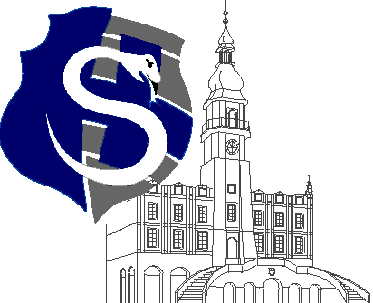 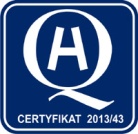 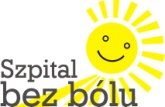 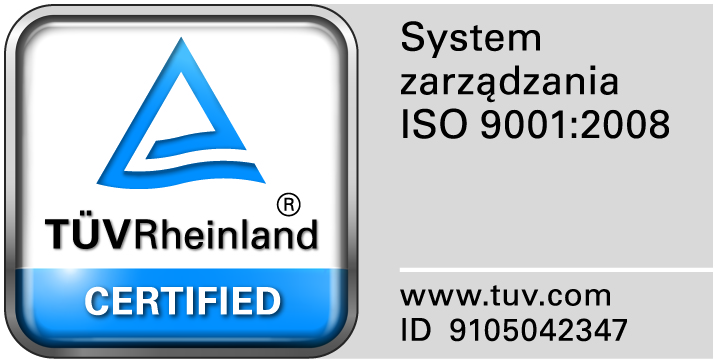 					                                                                                                                  									Zamość 2015-05-11                                                                   Do  Wszystkich WykonawcówDot: Przetargu nieograniczonego nr 9/PN/15  Dostawa sprzętu medycznego jednorazowego użytkuWYJAŚNIENIA ZWIĄZANE Z TREŚCIĄ SIWZDziałając zgodnie z art. 38 ust. 2 ustawy Prawo zamówień publicznych (tekst jednolity: Dz. U. z 2013 r. poz. 907, 984, 1047 i 1473 oraz z 2014r. poz. 423,768,811,915,1146 i 1232), w związku z pytaniami  dotyczącymi treści Specyfikacji Istotnych Warunków Zamówienia – Zamawiający przesyła treść pytań nadesłanych do w/w postępowania wraz z odpowiedziami.Pytania i odpowiedzi:Pytanie 1 dotyczy SIWZCzy Zamawiający wymaga aby na fakturze, dostarczanej wraz z zamówionym towarem, znajdowały się takie informacje jak nr serii i data ważności?Odpowiedź: Zamawiający dopuszcza, ale nie wymaga.Pytanie 2 dotyczy SIWZCzy Zamawiający wymaga dołączenia do oferty zezwolenia na prowadzenie hurtowni farmaceutycznej, które nakłada obowiązek na wykonawcę powiadamiania zamawiającego o wszelkich wycofanych, wstrzymanych w obrocie produktach ?Odpowiedź: Zamawiający nie wymaga dołączenia do oferty zezwolenia na prowadzenie hurtowni farmaceutycznejPytanie 3 dotyczy SIWZCzy Zamawiający wymaga aby dostawy towaru do siedziby Zamawiającego odbywały się odpowiednimi środkami transportu, czyli autami wyposażonymi w zabudowy typu „izoterma” posiadającymi możliwość ogrzewania lub chłodzenia przewożonego asortymentu?Odpowiedź: Za transport odpowiada Wykonawca.Pytanie 4 dotyczy SIWZCzy Zamawiający wyrazi zgodę na zmianę cen jednostkowych podczas trwania umowy ze względu na udokumentowaną zmianę cen u producenta? Wprowadzenie takiej zmiany będzie możliwe wyłącznie po wyrażeniu pisemnej zgodny przez Zamawiającego. Odpowiedź: Zamawiający nie wyraża zgody.Pytanie 5 dotyczy SIWZCzy Zamawiający wymaga aby dostawy towaru do siedziby Zamawiającego odbywały się odpowiednimi środkami transportu, czyli autami wyposażonymi w zabudowy typu „izoterma” posiadającymi możliwość ogrzewania lub chłodzenia przewożonego asortymentu, zgodnie z Rozporządzeniem Ministra Zdrowia z dnia 10 grudnia 2014r. w sprawie wymagań Dobrej Praktyki Dystrybucyjnej?Odpowiedź: Za transport odpowiada Wykonawca.Pytanie 6 dotyczy SIWZCzy Zamawiający wymaga aby dostawy towaru do siedziby Zamawiającego odbywały się odpowiednimi środkami transportu, czyli autami wyposażonymi w zabudowy typu „izoterma” , które umożliwiają dopasowanie temperatury i wilgotności do wymogów przewożonego asortymentu, które ustala producent i umieszcza je na opakowaniach lub w kartach produktowych?Odpowiedź: Za transport odpowiada WykonawcaPytanie 7 dotyczy SIWZProducenci asortymentu medycznego ustalają wymogi odnośnie przewożenia produkowanych przez nich wyrobów w odpowiednich temperaturach oraz przy określonej wilgotności. W związku z tym czy Zamawiający wymaga aby dostawy towaru do siedziby zamawiającego odbywały się odpowiednimi środkami transportu, czyli autami wyposażonymi w zabudowy typu „izoterma”, które umożliwiają dopasowanie temperatury i wilgotności do stawianych przez producentów wymogów? W załączeniu przykładowe wytyczne jednego z największych producentów przyrządów infuzyjnych, przedłużaczy do pomp, strzykawek na terenie Polski.Odpowiedź: Za transport odpowiada WykonawcaPytanie 8 dotyczy SIWZCzy Zamawiający wymaga aby dostawca zamówionego towaru pomagał przy jego rozładunku w miejscu wskazanym przez Zamawiającego oraz był obecny podczas sprawdzania zgodności towaru z zamówieniem?Odpowiedź: Dopuszczamy, nie wymagamy.Pytanie 9 dotyczy SIWZCzy Zamawiający wymaga aby dostawy towaru były wykonywane środkami transportu Wykonawców bez udziału pośredników? Takie rozwiązanie daje Zamawiającemu pewność należycie wykonanej dostawy oraz że dostarczony towar był przewożony wyłącznie z wyrobami medycznymi.Odpowiedź: Dopuszczamy, nie wymagamyPytanie 10 dotyczy SIWZCzy Zamawiający wymaga aby dostawy towaru był przewożony wyłącznie wyrobami medycznymi? Takie rozwiązanie da Zamawiającemu pewność, iż dostarczone wyroby, które będą służyć przy leczeniu ludzi nie były przewożone np. z oponami lub innymi produktami niemedycznymi.Odpowiedź: Dopuszczamy, nie wymagamyPytanie 11 zadanie nr 1 poz. 3Czy Zamawiający dopuści do zaoferowania w tej pozycji strzykawki jednorazowe, jałowe, z zabezpieczeniem przed przypadkowym wysunięciem tłoka, skalowana min. co 0,5ml, typ Luer, 10ml a 100szt?Odpowiedź: TakPytanie 12 zadanie nr 1 poz. 4Czy Zamawiający dopuści do zaoferowania w tej pozycji strzykawki jednorazowe, jałowe, z zabezpieczeniem przed przypadkowym wysunięciem tłoka, skalowana min. co 1,0ml, typ Luer, 20ml a 100szt?Odpowiedź: TakPytanie 13 zadanie nr 1 poz.1, 2, 3, 4Czy Zamawiający dopuści do zaoferowania w tych pozycjach strzykawki dwuczęściowe jednorazowe, jałowe, z zabezpieczeniem przed przypadkowym wysunięciem tłoka, a 100szt?Odpowiedź: TakPytanie 14 zadanie nr 1 poz. 4Czy Zamawiający wymaga zaoferowania w tej pozycji strzykawek o pojemności 20ml.Odpowiedź: TakPytanie 15 zadanie nr 1 poz. 7Czy Zamawiający wymaga zaoferowania w tej pozycji strzykawek posiadających skale nadrukowaną z dwóch stron cylindra?Odpowiedź: DopuszczamyPytanie 16 zadanie nr 1 poz. 15Czy Zamawiający wymaga zaoferowania w tej pozycji igieł jednorazowych 1,2/40 w dwóch wersjach ścięcia ostrza (długo i krótkościęte)?Odpowiedź: Zamawiający oczekuje zaoferowania igieł w rozmiarze 1,2 o dwóch rodzajach ścięcia w zależności od zastosowania: krótko ścięte oraz długo ściętePytanie 17 zadanie nr 1 poz.5,6,10,11,12,13,14,15Czy Zamawiający wymaga zaoferowania w tych pozycjach wyrobów pochodzących od jednego producenta.Odpowiedź: Tak w pozycjach 10-15.Pytanie 18 Zadanie nr 2 poz. 1Czy Zamawiający wymaga zaoferowania  w tej części przyrządów posiadających komorę kroplową wykonaną z PP o długości min. 60mm (w części przezroczystej), całość wolna od ftalanów (informacja na opakowaniu jednostkowym), igła biorcza ścięta dwupłaszczyznowo wykonana z ABS wzmocnionego włóknem szklanym, nazwa producenta bezpośrednio na przyrządzie?Odpowiedź: Zamawiający dopuszcza.Pytanie 19 Zadanie nr 10 poz. 1Czy Zamawiający dopuści do zaoferowania w tej pozycji worek do zbiórki moczu z drenem o długości 90cm lub 120cm?Odpowiedź: Tak, 90cm.Pytanie 20 Zadanie nr 10 poz. 6Czy Zamawiający wymaga zaoferowania  w tej pozycji cewników nelaton posiadających oprócz kolorystycznego oznaczenia rozmiarów także oznaczenie cyfrowe na korpusie cewnika?Odpowiedź: Zamawiający dopuszczaPytanie 21 Zadanie nr 12 poz. 13Czy Zamawiający dopuści do zaoferowania w tej pozycji zgłębnik Bengmark PUR z końcówką typu ENLock przeznaczony do żywienia bezpośredniego do jelita lub dwunastnicy w rozmiarze 10Ch i długości 145cm?	  Odpowiedź: TAKPytanie 22 Zadanie nr 12 poz. 24Czy Zamawiający dopuści do zaoferowania w tej pozycji pensety 1 x użytku chirurgiczne 12-18cm?Odpowiedź: TAKPytanie 23 Zadanie nr 17 poz.1, 2, 3, 4, 5, 6Czy Zamawiający dopuści do zaoferowania w tych pozycjach kaniule dożylne z portem i skrzydełkami mocującymi z możliwością kontroli w RTG ( 2 paski), ostry szlif igły ułatwiający przejście przez skórę, kształt końca kaniuli i igły ułatwiający wprowadzenie kaniuli, kaniule z PEP, wyposażone w koreczek Luer-Lock pasujący do kaniuli, zabezpieczenie przed wyciekaniem płynów, kolor i rozmiar kaniuli wg norm ISO dotyczących kaniul, jednorazowe, jałowe, z widoczną data ważności, pakowane pojedynczo?Odpowiedź: Zgodnie z siwz.Pytanie 24				Dot. Projektu Umowy – Załącznik nr 5 do SIWZ:Dot. § 4 – Prosimy o modyfikację tego paragrafu w następujący sposób:Dostawa przedmiotu zamówienia będzie realizowana na podstawie zamówienia złożonego przez Zamawiającego, do magazynu szpitalnego, na koszt i ryzyko Wykonawcy. Wykonawca zobowiązuje się wykonać zamówienie w terminie ….. dni roboczych od dnia złożenia tego zamówienia, w formie pisemnej lub faksem.Za dni robocze uznaje się dni od poniedziałku do piątku, z wyłączeniem dni ustawowo wolnych od pracy, a dostawy są przyjmowane w godz. 7:30 – 14:30 w Magazynie Szpitalnym Zamawiający, bez jakichkolwiek roszczeń finansowych ze strony Wykonawcy z tym związanych, może odmówić przyjęcia dostawy w całości lub w części jeżeli:  jakikolwiek dostarczony element przedmiotu zamówienia będzie posiadał termin ważności krótszy niż 12 miesięcy, licząc od dnia dostarczenia,(z wyjątkiem zadania nr 25- termin ważności na rurki 4 i 3 lata) jakikolwiek element przedmiotu zamówienia nie będzie oryginalnie zapakowany i oznaczony zgodnie z obowiązującymi przepisami lub którekolwiek opakowanie będzie naruszone, c)jakikolwiek element przedmiotu zamówienia nie będzie posiadał kompletnej dokumentacji obejmującej dokumenty dopuszczające do obrotu i używania lub inne dokumenty wymagane przepisami prawa,- prosimy o wykreślenie tego ust. lub modyfikację w następujący sposób: „Wykonawca nie prześle wraz z pierwszą dostawą danego asortymentu na podany przez Zamawiającego nr faksu lub adres e-mail kompletnej dokumentacji obejmującej dokumenty dopuszczające do obrotu i używania.”d) dostarczony element przedmiotu zamówienia będzie posiadał inny numer serii lub datę ważności niż ta, która figuruje na fakturze VAT,- prosimy o wykreślenie jw. lub dopuszczenie możliwości dołączenia do faktury dokumentu zawierającego żądaną informację.4. Wykonawca gwarantuje, że dostarczony towar będzie fabrycznie nowy i wolny od wad.                       5. W przypadku dostarczenia towaru z wadami ilościowymi lub jakościowymi Wykonawca zobowiązany jest  do:1) uzupełnienia braków ilościowych - w ciągu 72 godzin3 dni roboczych od daty zgłoszenia tych braków,2) wymiany towaru wadliwego jakościowo, na towar wolny od wad – w ciągu 7 dni od daty zgłoszenia tych wad.6.Dopuszcza się możliwość dostarczenia przez Wykonawcę akcesoriów medycznych przy nie zmienionym produkcie w przypadku zmiany nazwy produktu, numeru katalogowego po uprzednim pisemnym zawiadomieniu o tym Zamawiającego i uzyskaniu od niego pisemnej zgody. – prosimy o wykreślenie jw.. Uzyskanie pisemnej zgody Zamawiającego jest konieczne w przypadku dostarczenia towaru zastępczego lub równoważnego. Zmiana w zakresie nazwy produktu, numeru katalogowego przy nie zmienionym produkcie nie stanowi zmiany istotnej.Odpowiedź: Zamawiający nie zmienia zapisów projektu umowy.Pytanie 25 Dot. § 5  ust. 4 – Prosimy o dodanie do tego ust. następującego zdania:„Zamawiający dopuszcza przesłanie faktury   w formie elektronicznej (skan faktury wysłany na podany przez Zamawiającego adres e-mail) w dniu dostawy towaru.”Odpowiedź: Zamawiający nie zmienia zapisów projektu umowy.Pytanie 26 Dot. § 6– Prosimy o modyfikację tego paragrafu w następujący sposób: Zamawiającemu przysługują od Wykonawcy następujące kary umowne:a ) za zwłokę w realizacji dostawy w terminie określonym w § 4 ust. 2, § 4 ust. 5 każdorazowo karę umowną w wysokości 0,2 % wartości brutto nie dostarczonego towaru za każdy dzień zwłoki” Zapłata kary umownej nie wyłącza możliwości dochodzenia przekraczającego jej wysokość odszkodowania na zasadach ogólnych do wartości rzeczywiście poniesionej i udowodnionej szkody.”oraz o dodanie kolejnych ustępów o następującej treści:„3. Zamawiający jest zobowiązany zapłacić Wykonawcy karę umowną w wysokości 10% wartości brutto umowy, jeżeli Wykonawca odstąpi od umowy z powodu okoliczności, za które odpowiada Zamawiający,4. Zamawiający jest zobowiązany zapłacić Wykonawcy karę umowną w wysokości 0,2% wartości brutto umowy za każdy dzień zwłoki w odbiorze przedmiotu zamówienia ponad 3 dni od dnia dostarczenia zamawianego asortymentu i/lub zgłoszenia przez Wykonawcę gotowości do odbioru, przy czym od dnia  dostarczenia zamawianego asortymentu ryzyko z tytułu uszkodzenia lub utraty przedmiotu umowy przechodzi z Wykonawcy na Zamawiającego,5.Wykonawca jest zobowiązany zapłacić Zamawiającemu karę umowną w wysokości 0,2% wartości brutto umowy za każdy dzień zwłoki w zapłacie należnego Wykonawcy wynagrodzenia gdy zwłoka w zapłacie przekracza 60 dni ponad termin płatności określony w §5 ust. 4, 6. Łączna suma naliczonych kar umownych z wszystkich tytułów nie może przekroczyć 10% wartości brutto umowy.”Odpowiedź: Zamawiający nie zmienia zapisów projektu umowy.Pytanie 27 Dot. § 8–Czy Zamawiający wyrazi zgodę na doprecyzowanie warunków i sposobu zmiany umowy                         i dodanie do tego ust. następującej treści: „Zamawiający dopuszcza możliwość zmiany umowy w zakresie: terminu realizacji zamówienia w następujących przypadkach:a)	ze względu na procedury nie zależne od Wykonawcy w szczególności podatkowe, celne, trwające dłużej niż terminy określone przepisami b)	przekroczenia czasu zwykłego cyklu produkcyjnego u producenta sprzętu specjalistycznego. c)	ze względu na niezależne od Wykonawcy przekroczenie terminów uzyskania niezbędnych pozwoleń na użytkowanie sprzętu.d)	ze względu na zmniejszenie ceny jednostkowej netto i brutto poszczególnego asortymentu, będącego przedmiotem umowy i wyszczególnionego w załączniku do niniejszej umowy,e)	zakupu towaru o tych samych parametrach lecz niższej lub tej samej cenie, jeżeli nastąpi zmiana ceny producenta lub zastanie dopuszczony nowy, równoważny produkt o niższej lub tej samej cenie,f)	zmiany wynagrodzenia dla Wykonawcy za wykonane prace dodatkowe,  wynikłe w trakcie realizacji zamówienia publicznego, a niemożliwe do przewidzenia w momencie składania oferty przetargowej lub wynikające z działania „siły wyższej”,g)	zmiany stawki podatku VAT, a w konsekwencji zmianę wartości umowy brutto,h)	zmiany warunków płatności: terminu płatności, i)	zmiany terminu wykonania zamówienia publicznego,j)	zmiany wynikającej z nowelizacji przepisów prawa,k)	zmiany wynikającej z okoliczności, których nie można było przewidzieć w dniu zawarcia umowy, niezbędnej do prawidłowej realizacji umowy,l)	wydłużenia w uzasadnionych przypadkach terminu realizacji umowy,m)	zmiany w zakresie przedmiotowym:  numeru katalogowego produktu, nazwy produktu przy zachowaniu jego parametrów, sposobu konfekcjonowania, produkt zamienny, w sytuacji gdy: wprowadzony zostanie do sprzedaży przez wykonawcę produkt zmodyfikowany/ udoskonalony, wystąpi przejściowy brak produktu z przyczyn leżących po stronie producenta przy jednoczesnym dostarczeniu produktu zamiennego         o parametrach nie gorszych od produktu objętego umową.3.Powyższe zmiany nie mogą skutkować zmianą, która jest niekorzystna dla Zamawiającego.”Odpowiedź: Zamawiający nie zmienia zapisów projektu umowy. Pytanie 28 dot. opisu przedmiotu zamówienia – Formularza asortymentowo-cenowego –                                      Załącznika Nr 2 do SIWZ dla Pakietu nr 14:Prosimy Zamawiającego o doprecyzowanie czy Zamawiający w pakiecie nr 14 ma na myśli zestawy zawierające 2 wkłady o pojemności 200 ml i 100 ml, złącze z trójnikiem, ostrza spikei J rurkę? W opisie podanym przez Zamawiającego wskazany jest tylko wkład o pojemności 200 ml oraz wymóg, że wkłady i złącza muszą być kompatybilne do strzykawki automatycznej Nemoto Dual ShotAlpha.Odpowiedź: Zamawiający oczekuje w poz. 1 zestawu o składzie: Wkład  jednorazowy do strzykawki automatycznej o poj. 200 ml , łącznik typu Y o dł. 150cm, złącze szybkiego napełniania oraz ostrze typu spike.Pytanie nr 29  Pakiet nr 11 pozycja 1 i 2 Czy Zamawiający oczekuje łyżek plastikowych czy też metalowych jednorazowego użytku?Odpowiedź: Zamawiający oczekuje łyżek plastykowych jednorazowego użytku.Pytanie nr 30 Pakiet 24 pozycja 1 i 2 Czy Zamawiający dopuści rurki intubacyjne z terminem ważności do 2 lat?Odpowiedź: Zgodnie z siwz.Pytanie nr 31 § 1 ust. 4 umowy W przypadku produktów biologicznie czystych nie określa się terminu przydatności produktów do użytku. W związku z powyższym zwracamy się z prośbą o zmianę zapisu treści umowy i nadanie § 1 ust. 4 następującego brzmienia: „Dostarczone materiały medyczne w przypadku produktów sterylnych powinny posiadać co najmniej 12 miesięczny okres ważności licząc od daty dostawy, natomiast produkty biologicznie czyste winny być dostarczane z bieżącym rokiem produkcji lub rokiem produkcji poprzedzającym bieżący rok (…)”Odpowiedź: Zgodnie z siwz.Pytanie nr 32 § 1 ust. 4 umowy  Zwracamy się z prośbą o dopuszczenie w pakiecie nr 24- rurki intubacyjne produktów z okresem przydatności minimum 24 miesiące od daty dostawy. Odpowiedź: Zgodnie z siwz.Pytanie nr 33 §  4 ust. 3 pkt. a) umowy  W przypadku pozytywnej odpowiedzi na nasze pierwsze pytanie zwracamy się z prośbą do Zamawiającego o ujednolicenie zapisów umowy i nadanie §  4 ust. 3 pkt. a) następującego brzmienia: „jakikolwiek dostarczony element przedmiotu zamówienia będzie posiadał termin ważności krótszy niż 12 miesięcy, licząc od dnia dostarczenia (z wyjątkiem produktów biologicznie czystych oraz zadania nr 25- termin ważności na rurki 4 i 3 lata)”Odpowiedź: Zgodnie z siwz.Pytanie nr 34 §  4 ust. 3 pkt. d) umowy  Zwracamy się z prośbą do Zamawiającego aby w przypadku produktów biologicznie czystych na fakturze lub załączniku do faktury umieszczany był nr serii oraz data produkcji produktów.Odpowiedź: Zgodnie z siwz.Pytanie nr 35 §  4 ust. 5 pkt. 1 umowy Zwracamy się z prośbą do Zamawiającego o doprecyzowanie zapisów umowy i nadanie §  4 ust. 5 pkt. 1 następującego brzmienia: „… uzupełnienia braków ilościowych- w ciągu 72 godzin dni roboczych od daty zgłoszenia tych braków”.Odpowiedź: Zamawiający nie zmienia zapisów projektu umowy.Pytanie 36. Dot. projektu umowyCzy w celu miarkowania kar umownych Zamawiający dokona modyfikacji postanowień przyszłej umowy w zakresie zapisów:Par. 6 ust.1Zamawiającemu przysługują od Wykonawcy następujące kary umowne:za zwłokę w realizacji dostawy w terminie określonym w § 4 ust. 2, § 4 ust. 5 każdorazowo karę umowną w wysokości 0,2 % wartości brutto nie dostarczonego towaru za każdy dzień zwłoki”, jednak nie więcej niż 10% wartości brutto nie dostarczonego w terminie towaru.Odpowiedź: Zamawiający nie zmienia zapisów projektu umowy.Par. 7 ust.4Wykonawca zapłaci Zamawiającemu karę umowną w wysokości 10 % wartości brutto niezrealizowanej części umowy w przypadku jej rozwiązania z przyczyn leżących po stronie Wykonawcy.Odpowiedź: Zamawiający nie zmienia zapisów projektu umowy.Pytanie 37Czy Zamawiający dokona modyfikacji zapisów wzoru umowy w § 5 ust. 4 poprzez wprowadzenie następującego zapisu: Za datę dokonania płatności uznaje się datę uznania rachunku bankowego WykonawcyOdpowiedź: Zamawiający nie zmienia zapisów projektu umowy.Pytanie nr 38 Pakiet 1 poz. 1-4Czy Zamawiający wymaga strzykawki z nominalną skalą?Odpowiedź: Nie wymagamy,  dopuszczamy strzykawki z rozszerzoną skalą.Pytanie nr 39 Pakiet 1 poz. 1-4Czy Zamawiający wymaga strzykawki z przeźroczystym tłokiem?Odpowiedź: DopuszczamyPytanie nr 40 Pakiet 1 poz. 4Czy Zamawiający miał na myśli strzykawkę o pojemności 20ml?Odpowiedź: TAKPytanie nr 41 Pakiet 1 poz. 8Czy oferowane strzykawki do pomp infuzyjnych o dużej objętości powinny być typowymi strzykawkami perfuzyjnymi t.j. wyposażonymi w elementy konstrukcyjne takie jak zakończenie luer-lock z dodatkowym pierścieniem stabilizującym wokół ujścia oraz poprzeczne wcięcie na tłoku, umożliwiające w pełni stabilne osadzenie strzykawki w ramieniu pompy infuzyjnej, a tym samym w pełni precyzyjną podaż leku, zgodnie z zaleceniami terapeutycznymi?Odpowiedź: Zamawiający dopuszcza.Pytanie nr 42 Pakiet 10 poz. 18Czy Zamawiający wydzieli poz. 18 do osobnego pakietu, co pozwoli na złożenie ofert większej ilości oferentów, a co za tym idzie znacznie obniży cenę?Odpowiedź: Zgodnie z siwzPytanie nr 43 Pakiet 10 poz. 1Czy Zamawiający dopuści worek do dobowej zbiórki moczu o pojemności 2, drenie długości min. 90cm, z podziałką pomiarową, sterylny?Odpowiedź: TAkPytanie nr 44 Pakiet 10 poz. 1Prosimy Zamawiającego o wyjaśnienie, czy oferowany worek do dobowej zbiórki moczu ma  posiadać białą tylną ściankę, pozwalającą na pełną wizualizację gromadzonego moczu?Odpowiedź: DopuszczamyPytanie nr 45 Pakiet 10 poz. 3Czy Zamawiający wymaga worka do dobowej zbiórki moczu (do 7 dni) w systemie zamkniętym o pojemności 2000ml, z drenem 100cm, podziałką 50ml, z portem do pobierania próbek i zastawką antyrefluksyjną?Odpowiedź: Zamawiający dopuszcza.Pytanie nr 46 Pakiet 10 poz. 19Czy Zamawiający wydzieli poz. 19 do osobnego pakietu?Odpowiedź: Zgodnie z siwz.Pytanie nr 47 Pakiet 12 poz. 6Czy Zamawiający wymaga, aby kranik trójdrożny był wykonany z poliamidu co znacznie zwiększa jego odporność na agresywne leki?Odpowiedź: Zamawiający dopuszczaPytanie nr 48 Pakiet 12 poz. 6Czy Zamawiający wymaga, aby kraniki trójdrożnye posiadały wyraźny i optyczny identyfikator pozycji otwarty-zamknięty, który w sposób absolutnie precyzyjny zapewnia ustawienie kranika w pozycji gwarantującej maksymalny i prawidłowy przepływ?Odpowiedź: Zamawiający dopuszczaPytanie nr 49 Pakiet 12 poz. 18Czy Zamawiający wymaga, aby ostrza posiadały wygrawerowaną nazwę producenta oraz rozmiar na samym ostrzy w celu bezspornej identyfikacji?Odpowiedź: Zamawiający wymaga zaoferowania asortymentu w opakowaniu oznakowanym zgodnie z ustawą z dnia 20 maja 2010r. o wyrobach medycznych.Pytanie nr 50 Pakiet 13 poz. 4Czy Zamawiający wydzieli poz. 4 do osobnego pakietu co pozwoli na złożenie atrakcyjnej cenowo oferty?Odpowiedź: Zgodnie z siwz.Pytanie nr 51 pakiet 13 poz. 4Czy Zamawiający wymaga filtra o wadze do lub równej czy powyżej 23g?Odpowiedź: PowyżejPytanie nr 52 Pakiet 13 poz. 8Czy Zamawiający wymaga zaoferowania nebulizatora, który dostarcza aerozol pod kątem do 90 stopni – pozwala przyjąć pacjentowi pozycję horyzontalną? Skuteczność pracy nebulizatora w zakresie 0-90 stopni oznacza zdolność generowania przez nebulizator cząsteczek aerozolu przy dowolnym kącie odchylenia od pionu aż do 90 stopni włącznie. Pozwala to personelowi medycznemu na stosowanie terapii aerozolowej nawet u pacjentów o specjalnych wymaganiach w trakcie leczenia np. takich, którzy pozostają w pozycji poziomej.Odpowiedź: Zamawiający dopuszczaPytanie nr 53 Pakiet 13 poz. 9Prosimy o potwierdzenie czy zapis siwz cyt. „barwne oznaczenie” należy interpretować, jako wymóg zaoferowania rurek ustno-gardłowych Guedela, posiadających kolorystyczny kod rozmiaru widoczny wzdłuż całej rurki, co zapewnia ich identyfikację w trakcie całego okresu użytkowania, w każdych warunkach anatomiczno-klinicznych?Odpowiedź: „Barwne oznaczenie” =kolorowy znacznik zgodnie z normą ISOPytanie nr 54 Pakiet 13 poz. 12Prosimy o doprecyzowanie, czy oferowane cewniki do odsysania powinny posiadać numeryczne i kolorystyczne oznaczenie rozmiaru, zgodne z międzynarodową skalą i obowiązującymi normami, zarówno na cewniku jak i opakowaniu jednostkowym, co umożliwia szybką i bezbłędną identyfikację rozmiaru, w każdym momencie wykonywanie procedury?Odpowiedź: Zamawiający wymaga zaoferowania asortymentu w opakowaniu oznakowanym zgodnie z ustawą z dnia 20 maja 2010r. o wyrobach medycznych.Pytanie nr 55 Pakiet 15 poz. 3
Czy Zamawiający dopuści elektrodę z żelem półpłynnym, spełniającą pozostałe wymogi SIWZ?Odpowiedź: Zgodnie z siwz.Pytanie nr 56 Pakiet nr 3, pozycja 2Czy Zamawiający dopuści furażerkę zakrywającą całość głowy z włosami, prócz twarzy wiązaną na szyi z tyłu typu kosmonauta, góra perforowana, boki wykonane z wiskozy?Odpowiedź: Zgodnie z siwz.Pytanie nr 57 Pakiet nr 3, pozycja 3Czy Zamawiający dopuści czepek o średnicy po rozciągnięciu gumki minimum 50 cm?Odpowiedź: Zgodnie z siwz.Pytanie nr 58 Pakiet nr 3, pozycja 6-8Czy Zamawiający dopuści fartuch włókninowy sklasyfikowany jako wyrób medyczny a nie środek ochrony indywidulanej?Odpowiedź: Zamawiający dopuszcza.Pytanie nr 59 Pakiet nr 4, pozycja 1Czy Zamawiający dopuści folię w rozmiarze 15 cm x 28 cm?Odpowiedź: Zgodnie z siwz.Pytanie nr 60 Pakiet nr 6, pozycja 1Czy Zamawiający dopuści zestaw w składzie:1 szt. serweta na stolik 150 cm x 190 cm1 szt. serweta na stolik Mayo, wzmocniona, czerwona 80 cm x 140 cm1 szt. serweta ortopedyczna z otworem 200 cm x 320 cmsamouszczelniającym o wym. 6 cm x 8 cm,zintegrowana z torebką na płyny.Torebka na płyny ze sztywnikiem, otworemsamouszczelniającym, końcówką odpływową1 szt. osłona na przewody 14 cm x 250 cm1 szt. osłona na kończynę 30 cm x 60 cm2 szt. taśma chirurgiczna przylepna 10 cm x 50 cm2 szt. serwetka chłonna do rąk 30 cm x 30 cmZ dodatkowo, oddzielnie dołączoną serwetą:1 szt. serweta z przylepcem 75 cm x 90 cm ?Odpowiedź: Zgodnie z siwz.Pytanie nr 61 Pakiet nr 7, pozycja 1Czy Zamawiający dopuści zestaw w składzie:1 szt. serweta na stolik 150 cm x 190 cm1 szt. serweta na stolik Mayo, wzmocniona, czerwona 80 cm x 140 cm1 szt. serweta z wycięciem U 200 cm x 260 cmwycięcie U przylepne o wym. 8,5 cm x 85 cm1 szt. serweta z przylepcem 170 cm x 300 cm1 szt. serweta z przylepcem 160 cm x 180 cm1 szt. osłona na kończynę 35 cm x 120 cm2 szt. taśma chirurgiczna przylepna 10 cm x 50 cm4 szt. serwetka chłonna do rąk 30 cm x 30 cmZ dodatkowo, oddzielnie dołączonymi2 szt. torebki na płyny lub narzędzia w rozmiarze 30 cm x 40 cm?Odpowiedź: Zgodnie z siwz.Pytanie nr 62 Pakiet nr 8, pozycja 1Czy Zamawiający dopuści zestaw w składzie:1 szt. serweta na stolik 150 cm x 190 cm1 szt. serweta na stolik Mayo, wzmocniona, czerwona 80 cm x 140 cm1 szt. serweta z przylepcem 150 cm x 180 cm1 szt. serweta z przylepcem 150 cm x 240 cm2 szt. serweta z przylepcem 75 cm x 90 cm1 szt. taśma chirurgiczna przylepna 10 cm x 50 cm2 szt. serwetka chłonna do rąk 30 cm x 30 cmOdpowiedź: Zgodnie z siwz.Pytanie nr 63 Pakiet nr 10, pozycja 10-13Czy Zamawiający dopuści zestawy ze strzykawką o pojemności 5 ml?Odpowiedź: Zgodnie z siwz.Pytanie nr 64 Pakiet nr 10, pozycja 17Czy Zamawiający dopuści butelki z możliwością połączenia z drenami w rozmiarze 6-18 CH?Odpowiedź: Zamawiający dopuszcza.Pytanie nr 65 Pakiet nr 10, pozycja 18Czy Zamawiający wydzieli w/w pozycje i utworzy z nich odrębny pakiet?Odpowiedź: Zgodnie z siwz.Pytanie nr 66 Pakiet nr 10, pozycja 19Czy Zamawiający oczekuje zaoferowania wzierników typu CUSCO?Odpowiedź: Zgodnie z siwz.Pytanie nr 67 Pakiet nr 12, pozycja 3Czy Zamawiający dopuści zestawy z trzema igłami w rozmiarze 14 G, 16 G , 19 G?Odpowiedź: : Zamawiający dopuszczaPytanie nr 68 Pakiet nr 12, pozycja 8Czy Zamawiający dopuści zgłębnik bez znacznika RTG?Odpowiedź: : Zamawiający dopuszczaPytanie nr 69 Pakiet nr 12, pozycja 9Czy Zamawiający dopuści zestaw bez zastawki?Odpowiedź: Zgodnie z siwz.Pytanie nr 70 Pakiet nr 12, pozycja 13Czy Zamawiający wydzieli w/w pozycje i utworzy z nich odrębny pakiet? W przypadku negatywnej odpowiedzi prosimy  o podanie Nazwy producenta oraz numer katalogowego asortymentu spełniającego wymieniony opis?Odpowiedź: Zamawiający nie wydziela i oczekuje w tej pozycji :„ zgłębnik Bengmark PUR z końcówką typu ENLock” Pytanie nr 71 Pakiet nr 12, pozycja 24Czy Zamawiający dopuści pęsetę o długości 13 cm?Odpowiedź: Zamawiający dopuszcza.Pytanie nr 72 Pakiet nr 13, pozycja 3Czy Zamawiający dopuści rurę do cięcia co 45 cm?Odpowiedź: Zamawiający dopuszczaPytanie nr 73 Pakiet nr 13, pozycja 12Czy Zamawiający dopuści cewnik z drenami naprzemianległymi?Odpowiedź: Zgodnie z siwz.Pytanie nr 74 Pakiet nr 13, pozycja 13Czy Zamawiający dopuści cewnik z drenami naprzeciwległymi?Odpowiedź: Zgodnie z siwzPytanie nr 75 Pakiet nr 14, pozycja 13Czy Zamawiający dopuści złącze o wytrzymałości 300 PSI?Odpowiedź: Zgodnie z siwz.Pytanie nr 76 Pakiet nr 15, pozycja 1Czy Zamawiający dopuści elektrodę w rozmiarze 48 mm?Odpowiedź: Zgodnie z siwz.Pytanie nr 77 Pakiet nr 17, pozycja 1-5Czy Zamawiający dopuści kaniule z 2 paskami RTG wykonane z teflonu?Odpowiedź: Zgodnie z siwz.Pytanie nr 78 Pakiet nr 23, pozycja 1Czy Zamawiający dopuści igłę o długości całkowitej 43 mm lub 60 mm?Odpowiedź: Zgodnie z siwz.Pytanie nr 79 Pakiet nr 24, pozycja 1-2Czy Zamawiający dopuści rurki wykonane z PCV?Odpowiedź: Zgodnie z siwz.Pytanie nr 80 Pakiet nr 25, pozycja 1--4Czy Zamawiający dopuści rurki pakowane w opakowania a’25 szt?Odpowiedź: Zgodnie z siwz.Pytanie Nr 81- dotyczy pakietu 3 pozycja 5Czy Zamawiający dopuści fartuch sterylny z włókniny SMS 35 g/m2? Pozostałe parametry zgodne z SIWZOdpowiedź: Zgodnie z siwz.Pytanie Nr 82- dotyczy pakietu 3 pozycja 8Czy Zamawiający dopuści sterylny fartuch chirurgiczny-do procedur standardowych, wykonany z lekkiej i przewiewnej włókniny typu SMS o gramaturze 35 g/m2; fartuch złożony w sposób zapewniający aseptyczną aplikację, wiązany na troki wewnętrzne oraz troki zewnętrzne z kartonikiem, z tyłu zapięcie na rzep. Rękawy szyte techniką ultradźwiękową, troki klejone. Indywidualne oznakowanie rozmiaru i rodzaju nadrukowane na fartuchu, pozwalające na identyfikację przed rozłożeniem. Opakowanie folia-papier z czterema etykietami przylepnymi, wewnętrzne owinięcie papierowe, dodatkowo pakowane z dwoma celulozowymi ręczniczkami. Zgodny z normą PN EN 13795- wymagania standardowe. Fartuch charakteryzuje się niskim poziomem pylenia. Dostępne rozmiary: L, LL, XL, XLL, przy czym wymiary mieszczą się w normach ustalonych dla symboli odpowiednio M, L, XL, XXL?Odpowiedź: Zgodnie z siwzPytanie Nr 83- dotyczy pakietu 3 pozycja 8Czy Zamawiający dopuści sterylny jednoczęściowy foliowy pokrowiec na aparat RTG, wykonany z przezroczystej folii PE. (zabezpiecza cały aparat RTG) 152x265cm?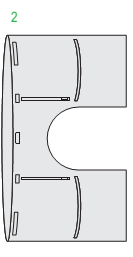 Odpowiedź: Zgodnie z siwzPytanie Nr 84- dotyczy pakietu 3 pozycja 8Czy Zamawiający dopuści pokrowiec na przewody rozm. 17x250cm?Odpowiedź: Zamawiający dopuszcza.Pytanie Nr 85- dotyczy pakietu 3 pozycja 8Czy Zamawiający dopuści koszule dla pacjenta w kolorze zielonym, 40 g/m2, wyposażony w troki i rzep, wykonany z nieprześwitującej włókniny?Odpowiedź: Zgodnie z siwzPytanie Nr 86- dotyczy pakietu 5 pozycja 1Czy Zamawiający dopuści obłożenie do artroskopii barku skład: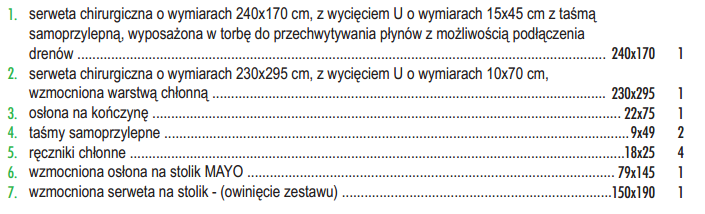 Obłożenie spełnia wymogi normy PN EN 13795 (1-3)Odpowiedź: Zgodnie z siwzPytanie Nr 87- dotyczy pakietu 6 pozycja 1Czy Zamawiający dopuści obłożenie do artroskopii kolana skład: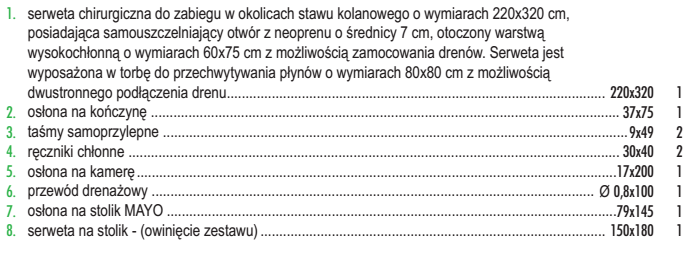 Obłożenie spełnia wymogi normy PN EN 13795 (1-3)Odpowiedź: Zgodnie z siwzPytanie Nr 88- dotyczy pakietu 7 pozycja 1Czy Zamawiający dopuści obłożenie do zabiegów w obrębie stawu biodrowego skład: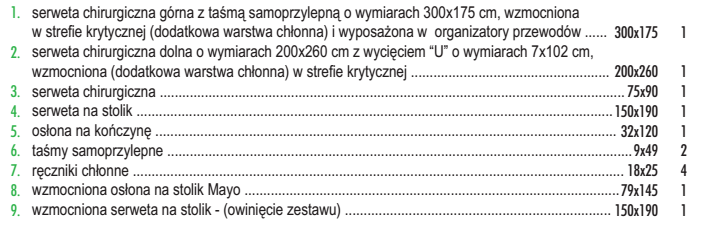 Obłożenie spełnia wymogi normy PN EN 13795 (1-3)Odpowiedź: Zgodnie z siwzPytanie Nr 89- dotyczy pakietu 8 pozycja 1Czy Zamawiający dopuści obłożenie do zabiegów w obrębie jamy brzusznej skład: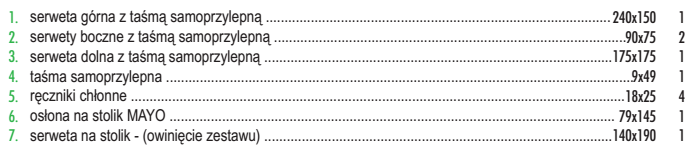 Obłożenie spełnia wymogi normy PN EN 13795 (1-3)Odpowiedź: Zgodnie z siwzPytanie Nr 90- dotyczy pakietu 9 pozycja 1Czy Zamawiający dopuści obłożenie do zabiegów ginekologicznych dolnych skład: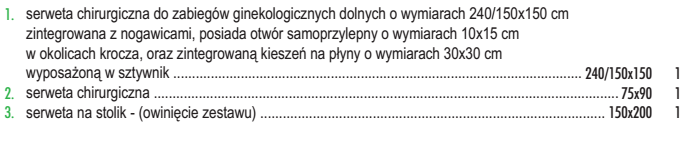 Obłożenie spełnia wymogi normy PN EN 13795 (1-3)Odpowiedź: Zgodnie z siwzW związku z udzielonymi odpowiedziami na pytania w dniu dzisiejszym  Zamawiający przesuwa termin składania ofert  na dzień 14.05.2015r na godzinę 11:30. Termin otwarcia ofert został przesunięty na dzień 14.05.2015r na godzinę 12:00.